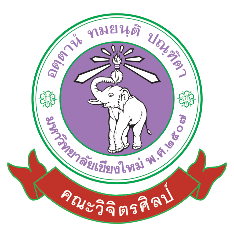 แบบฟอร์มตรวจสอบบรรณานุกรมและเอกสารอ้างอิง(Checking Form for References and Bibliography)ชื่อ-สกุล นักศึกษา										(First-Last Name)รหัสประจำตัวนักศึกษา										(Student’s ID Number)สาขาวิชา											(Program)ชื่อหัวข้อโครงร่างฯภาษาไทย									(Thesis Proposal in Thai) ชื่อหัวข้อโรงร่างฯภาษาอังกฤษ									(Thesis Proposal in English)ผ่านการตรวจสอบแล้วถูกต้อง
(Approved)					ลงชื่อ(Signature) 						                 (นางสาวพรพิศ เดชาวัฒน์)บรรณารักษ์                            (Pornpit Dechawat)                       Librarianวันที่(Date)					หมายเหตุ นักศึกษาแนบมาพร้อมแบบเสนอหัวข้อและโครงร่างฯเพื่อเสนอคณะกรรมการบัณฑิตศึกษาประจำคณะวิจิตรศิลป์